🖤Check MY Lover Propose💚👄Best Girls with naughty Wishes👄👄Now You Can Chat by web cam with the hottest babe👄Nick Name Is - francesca5415353OPEN MY PAGE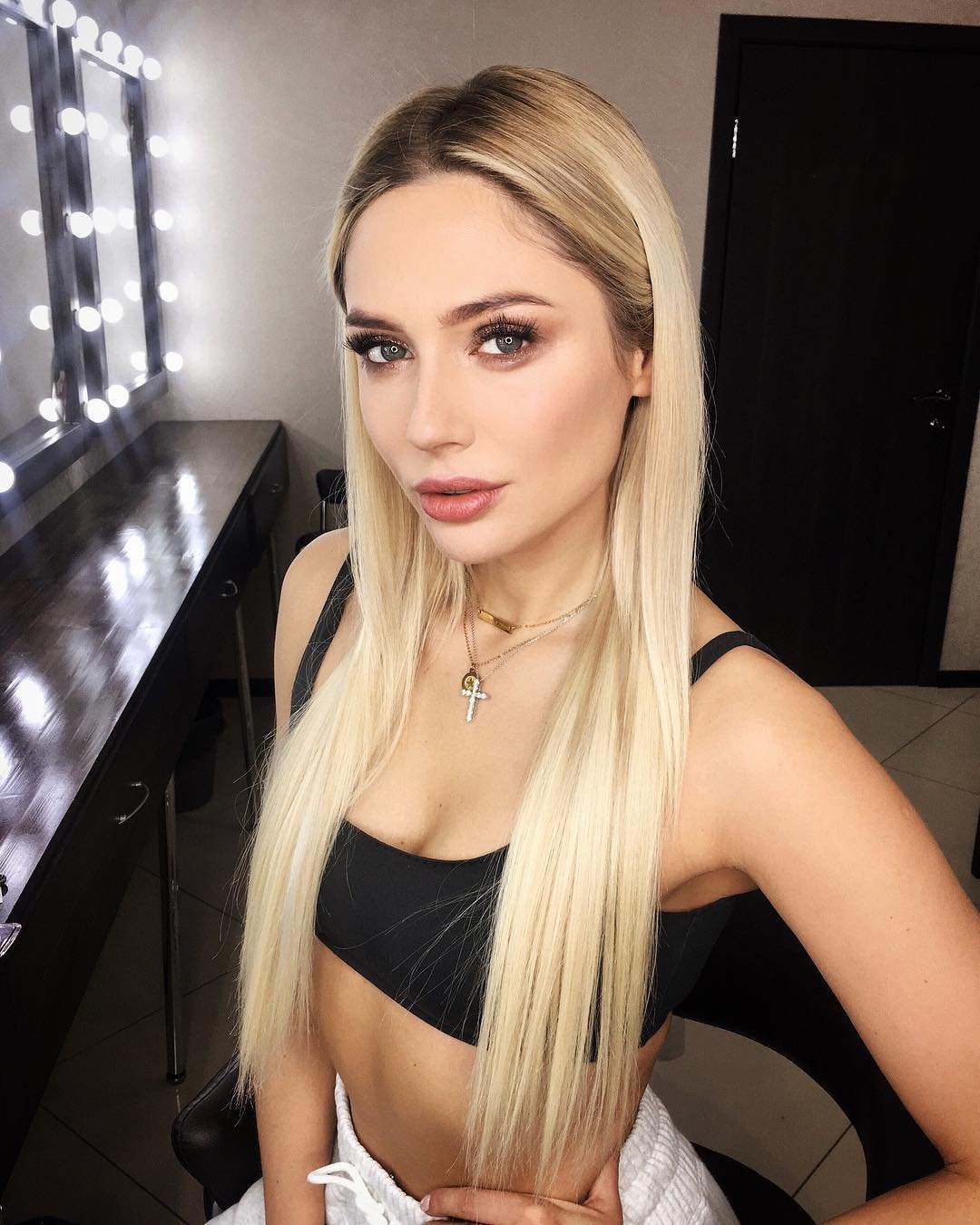 unsub here